REQUERIMENTO Nº 148/2015Requer Voto de Pesar pelo falecimento do SR. NELSON DA SILVA, ocorrido recentemente. Senhor Presidente, Nos termos do Art. 102, Inciso IV, do Regimento Interno desta Casa de Leis, requeiro a Vossa Excelência que se digne a registrar nos Anais desta Casa de Leis voto de profundo pesar pelo falecimento do Sr. Nelson da Silva, ocorrido no último dia 30 de janeiro. Requeiro, ainda, que desta manifestação seja dada ciência aos seus familiares, encaminhando cópia do presente à Rua Bárbara Alexandrina de Barros, 146, Vila Santa Luzia, nesta cidade.Justificativa:O Sr. Nelson da Silva tinha 62 anos de idade e era filho de Manoel Francisco da Silva e Anna da Silva. Benquisto por todos os familiares e amigos, seu passamento causou grande consternação e saudades; todavia, sua memória há de ser cultuada por todos que em vida o amaram.Que Deus esteja presente nesse momento de separação e dor, para lhes dar força e consolo.É, pois, este o Voto, através da Câmara de Vereadores, em homenagem póstuma e em sinal de solidariedade.Plenário “Dr. Tancredo Neves”, em 02 de fevereiro de 2015. José Antonio FerreiraDr. José                                              -vereador-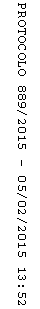 